     County Longford Golf Club     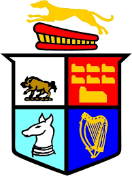 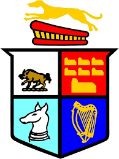 Men’s Fixtures 2023 (12/03/23)January: WINTER LEAGUE (Sponsor: Mollaghan’s of Longford)Fri. 29 Dec - Sun. 01 January, 4- Ball Betterball)Mon. 02- Sun. 08 January - 15 Hole S. Stableford ((M Monaghan Craft Butchers)Week to Sun. 15 January -Week 1 Spring Comp.Mon. to Sun. 22 January - Week 2 Spring Comp)Mon to Sun. 29 January -Week 3 Spring Comp)(Shotgun Start 11.00. am)February: SPRING FOURSOMES - Sponsor: (Pat the Baker)Week to Sun. 05 February – Week 4- Spring Comp 15 Hole S. Stableford ((M Monaghan Craft Butchers)Mon. 06 February (B/Holiday} 3 Ball Scramble)Tues.to Sun. 07-12 February -– Week 5-Spring Comp 15 Hole– Stableford (M Monaghan Craft Butchers)Week to Sun. 19 February – Week 6- Spring Comp 15 Hole S. Stableford ((M Monaghan Craft Butchers)Week to Sat. 25 February - Week 7- Spring Comp 15 Hole Stableford ((M Monaghan Craft Butchers) Sun 26 Feb President’s & Captain’s Drive In & 18. 3 Ball Mixed Scramble (shotgun Start 11.am.Week to Sun. 05 March – Week 8- Spring Comp 15 Hole S. Stableford (M Monaghan Craft Butchers)Week to Sun. 12 March – Week 9-Spring Comp 15 Hole S. Stableford ((M Monaghan Craft Butchers)Fri./ Sat 17-18 March 3 Ball Scramble- (Sponsor: SACH Vacuum Systems) (OPEN)Sun. 19 March 18 H. Stableford (Sponsor: D. Duke -Computer Clinic) (OPEN)Wed. 22 March. - WED. OPEN. 18 H Stableford (Sponsor: J. Raleigh, Camlin S. Station)Fri. 24 March - 18 H. Stableford (OPEN)Sat./Sun. 25-26 March 18 Hole Stableford – (Sponsor:  Loughree Distillery)                               + Lord Longford Cup (19 + Handicaps) Wed. 29 March. - WED. OPEN. 18 H Stableford (Sponsor: J. Raleigh, Camlin S. Station)Fri. 31 March – 18 H 4- Ball Betterball (OPEN)OPEN Day Each WednesdayWed. 22nd March to 13th Sept.Sponsor:  Joe Raleigh / Camlin / Texaco / CentraSat./Sun 01- 02 April – 18 H V/Par Competition (Sponsor: Reynolds Contract Catering)05 April. - WED. OPEN. 18 H Stableford (Sponsor: J. Raleigh, Camlin S. Station)Friday 07 April - 9 H. Stableford (Sponsor: Men’s Club)Sat. /Sun. 08/09 /April.  18 H. 4-Ball Betterball ( Sponsor: SuperValu).                                                                                                                                                                                                                                                                              (Winners go forward to represent club in Holmpatrick Cup)Mon.10 April (Easter B. Hol.)  Team of 3 -2 Scores to count (OPEN) (Sponsor: Seamus Rawle)12 April. - WED. OPEN. 18 H Stableford (Sponsor: J. Raleigh, Camlin S. Station)Friday 14 April - Hanley Matchplay - DRAW - 9 pm.  Friday 14 April- 18 Hole 2 – Man Rumble (OPEN)Sat/Sun. 15/16 April - 18 Hole Stableford (Sponsor: Joe Durkin, Longford) Mon. 18 April 18 H. Stableford --Seniors (OPEN)19 April. - WED. OPEN. 18 H Stableford (Sponsor: J. Raleigh, Camlin S. Station)Friday 21 April - 18 H. Stableford (OPEN)Sat./Sun. 22/23 – 18 H. Stroke (Sponsor: Mark Cunningham) (GOY I)Mon. 24 April 18 H. Stableford --Seniors (OPEN)26 April. - WED. OPEN. 18 H Stableford (Sponsor: J. Raleigh, Camlin S. Station)Friday 28 April - 18 H. Pinehurst FoursomeSat./Sun. 29-30 April     18 H. Stableford (Sponsor: Verde LED (OPENMon 01 May (B/Hol.) 3 Ball Scramble (Sponsor: James Victory Longford Vet.  (OPEN)03 May. - WED. OPEN. 18 H Stableford (Sponsor: J. Raleigh, Camlin S. Station)Friday 05 May, 9 Hole Stableford (OPEN)Sat./Sun. 06/07 May FREE SUB 18 Hole Stroke (Sponsor: C & D Foods) (GOY 2)Mon. 08 May - 18 H. Stableford Seniors  (OPEN)10 May- WED.  18 H Stableford (Sponsor: Joe Raleigh, Camlin S. Station)Friday 12 May- 18 Hole - 2- Man Scramble (OPEN)Sat./Sun. 13/14 May 18 H Stableford (Sponsor: Brian Fallon Hardware)Mon. 15 May 18 H. Stableford --Seniors (OPEN)17 May- WED. OPEN  18 H Stableford (Sponsor: Joe Raleigh, Camlin S. Station)Friday 19 May- 18 Hole Stableford (OPEN)Sat./Sun. 20-21 May   18 H. Stroke (Sponsor: Flynn & Lynch Life and Pensions) (GOY 3)Mon. 22 May - 18 H. Stableford Seniors (OPEN)24 May- WED. OPEN 18 H Stableford (Sponsor: Joe Raleigh, Camlin S. Station)Fri./Sat./Sun. 26/27/28 May. Club Classic29 May – Fenelon Fourball DrawMon. 29 May –18 H. Stableford Seniors (OPEN)31 May- WED. OPEN 18 H Stableford (Sponsor: Joe Raleigh, Camlin S. Station)JUNE   23Friday 02 June- 18 H. 4 – Ball GreensomeSat./Sun. 03/04 June 18 H. Stableford- (Sponsor:Eugene M. O’Reilly) Mon. 05 June (B/Holiday) -18 H. 4 Ball Betterball (Sponsor: Stephen Coy) OPEN07 June- WED. Open. 18 H Stableford (Sponsor: Joe Raleigh, Camlin S. Station)Friday 09 June 18 H. 3-Ball Rumble (OPEN)Sat./Sun 10/ 11 June - 18 H. Stroke- Quinn Cup (GOY 4)Mon. 12. June –18 H. Stableford Seniors (OPEN)14 June- WED. Open. 18 H Stableford (Sponsor: Joe Raleigh, Camlin S. Station)Friday 16 June - 09 H. Stableford   (OPEN)Sat./Sun. 17/18 June 18 H Stableford Sponsor: PD Golf (OPEN)+ PGA Tankard (Winner goes forward to represent Club)Mon. 19 June 18 H. Stableford Seniors (OPEN)21 June- WED. Open. 18 H Stableford (Sponsor: Joe Raleigh, Camlin S. Station)Friday 23 June – 18 H. Fourball Betterball (OPEN)Sat./Sun 24/ 25 June -Andy Byrne Memorial 18 H. Stroke (GOY 5)28 June- WED. Open. 18 H Stableford (Sponsor: Joe Raleigh, Camlin S. Station)Friday 30 June 18 H. 3 Ball Scramble (OPEN)JULY   23Sat./ Sun.01/02 July 18 H. Stableford – (Sponsor: Midwest Mowers)Mon. 06 July 18 H. Stableford Seniors  (OPEN)05 July- WED. OPEN. 18 H Stableford (Sponsor: Joe Raleigh, Camlin S. Station)Friday 07 July - 9 Hole Stableford (OPEN) Sat./Sun 08/09 July – Lady Captains’ (Una Tierney) Prize to Men.  Stroke (GOY 6)Mon. 10 July -18 H. Stableford Seniors (OPEN)12 July - WED. OPEN. 18 H Stableford (Sponsor: Joe Raleigh, Camlin S. Station)Fri.14 & Sun 16 July 18 H Stableford (Sponsor: SealtecTool Centre)Sat.15 July Lady Captains’( Una Tierney) Prize to Ladies (Shotgun Start)Mon. 16 July 18 H. Stableford Seniors (OPEN)19 July- WED. OPEN. 18 H Stableford (Sponsor: Joe Raleigh, Camlin S. StationFriday 21 July - 18 H. Stableford   (OPEN)Sat./Sun. 22/23/ July -18 H.- 3- Ball Scramble (Sponsor: The Data Clinic)Sun. 23 July  - Captains Prize to Ladies (3 Ball)Mon 24 July, 18 H. Stableford Seniors (OPEN)26 July- WED. OPEN. 18 H Stableford (Sponsor: Joe Raleigh, Camlin S. Station)Thurs 27 July – Captains Prize to Club 55 and O50Fri. 28 July 9  H Stableford Sat.29 July:  Captains Prize to Men (GOY 7)Sun. 30 July 18 H. Stableford OPEN WEEK02 Aug. - WED. OPEN. 18 H Stableford (Sponsor: Joe Raleigh, Camlin S. Station)Thurs.-03 Aug.  Team of 3 Competition (Best 2 scores} (Sponsor: Club 55) (OPEN)Fri.  04 Aug. - 18 H. Stableford (Sponsor: McNally Motors) (OPEN)Sat. 05 Aug.- 18 H Stableford (Sponsor: Paul Hanley) (OPEN)Sun 06 Aug. - Midland Bar Cup - 18 H Stroke (OPEN)Mon. 07 August (B/Hol.) 18 H 3 Ball Scramble McCarricks, Longford. (OPEN)Tues.  08 Aug. 18 H Stableford (Open) Abbott Social Club (Re-Entry) (OPEN)09 Aug - WED. OPEN. 18 H Stableford (Sponsor: Joe Raleigh, Camlin S. Station)Thurs.  10 Aug. 18 H Stableford (Open) Abbott Social Club (Re-Entry) (OPEN)Friday 11 Aug. - 18 H Stableford (Open) Abbott Social Club (Re-Entry) (OPEN)Fri./Sat/Sun. 11/12/1318 H Stableford (Open) Abbott Social Club (Re-Entry) (OPEN)Sun. 13 August – Presidents (Mellory Tighe) Prize to LadiesMon. 14 Aug.- -18 H. Stableford Seniors (OPEN16 Aug - WED. OPEN. 18 H Stableford (Sponsor: Joe Raleigh, Camlin S. Station)Thurs. 18 Aug.- Presidents Prize) Prize to Club 55 & Club O50.Fri.  18 Aug.  9 H. StablefordSat / 19 Aug. - Presidents (Mellory Tighe)) Prize to Men (GOY 8)Sun. 20 Aug.  18 H Stableford (Mon. 21 Aug. - 18 H. Stableford Seniors (OPEN23 Aug - WED. OPEN. 18 H Stableford (Sponsor: Joe Raleigh, Camlin S. Station)Fri./Sat. 25/26 Aug. – G.A.A. Classic Sun. 27 August -18 H. Stableford (Sponsor: S. Murray-No Mower Grass)Mon. 29 Aug. - 18 H. Stableford Seniors (OPEN31 Aug. - WED. OPEN. 18 H Stableford (Sponsor: Joe Raleigh, Camlin S. Station)Sat./Sun,  02/03 Sept. –18 H. Stroke (Medical Practitioners) (GOY 9)06 Sept. - WED. OPEN. - 18 H Stableford (Sponsor: Joe Raleigh, Camlin S. Station)Sat/Sun. 09/10 Sept.  Voucher 18 H. Stableford (Sponsor: Rapid Print)13 Sept. - WED. OPEN. 18 H Stableford (Sponsor: Joe Raleigh, Camlin S. Station)Sat. 16 Sept.-Grand Final Wed Open (Sponsor: Joe Raleigh, Camlin S. Station)Sun. 17 Sept. – 18 H. Stableford (Sponsor: Kilmurray Homecare Hardware.)20 Sept – 18 H. Stableford OPEN.)Friday 22 Sept. - 9 Hole Evening Competition (6.p.m.)Sat/Sun.  23/24 Sept – 18 H. Stableford + St Mel’s P. Pupils (Gearty Cup) CTS Computers Mon. 25 September – Start of Winter League Competition 27 Sept - WED. 18 H. Stableford (OPEN.) Sat/Sun .30 Sept. / 01 Oct.: 18 H Stableford (Sponsor:  ?)Mon O2 October  Start of Christmas Competition Week to Sun.08 Oct. -Week 1. Christmas CompetitionWeek to Sun.15 Oct. -Week 2. Christmas Competition Week to Sun.22 Oct. -Week 3. Christmas Competition Mon. to Sat.23-28 Oct. -Week 4. Christmas CompetitionSun./Mon. 29/30 October – 3 - Ball Scramble (Sponsor: Matt O’Brien – Fashions)Week to Sun. 05 Nov. – Week 5 Christmas CompetitionWeek to Sun.  12 Nov. - Week 6 Christmas CompetitionWeek to Sun.  19 Nov. - Week 7 Christmas Competition20 November – Draw for Mollaghan Winter League Week to Sun.  26 Nov. - Week 8 Christmas Competition Week to Sun. 03 Dec. - Week 9 Christmas CompetitionWeek to Sun.  10 Dec.  -Week 10 Christmas CompetitionMon.11 -Sat.  16- Dec.   Week 11 Christmas CompetitionSun.17 -Sun. 24 Dec.  15-Hole S. Stableford (Voucher)Mon. to Thurs. 25 -28 Dec.  15-Hole 3-Ball Scramble)Fri.29 Dec. to Mon.01 Jan. 4- Ball BetterballJANUARY 23FEBRUARY 23MARCH 23APRIL 23MAY   23AUGUST 23SEPTEMBER 23 OCTOBER 23NOVEMBER 23 .DECEMBER 23